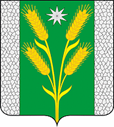 АДМИНИСТРАЦИЯ БЕЗВОДНОГО СЕЛЬСКОГО ПОСЕЛЕНИЯКУРГАНИНСКОГО РАЙОНАПОСТАНОВЛЕНИЕот 13.03.2023										№ 25пос.СтепнойОб утверждении административного регламента предоставления администрацией Безводного сельского поселения Курганинского района муниципальной услуги «Предоставление копий правовых актов администрации сельского поселения»В соответствии с Федеральным законом от 6 октября 2003 г. № 131-ФЗ «Об общих принципах организации местного самоуправления в Российской Федерации», Федеральным законом от 27 июля 2010 г. № 210-ФЗ «Об организации представления государственных и муниципальных услуг», постановлением Правительства Российской Федерации от 16 мая 2011 г. № 373 «О разработке и утверждении административных регламентов исполнения государственных функций и административных регламентов предоставления государственных услуг», Уставом Безводного сельского поселения Курганинского района, зарегистрированного управлением Министерства юстиции Российской Федерации по Краснодарскому краю от 7 июня 2017 г. № RU 235173022017001 в целях регламентации муниципальных услуг, предоставляемых администрацией Безводного сельского поселения Курганинского района, п о с т а н о в л я ю:1. Утвердить административный регламент администрации Безводного сельского поселения Курганинского района по предоставлению муниципальной услуги «Предоставление копий правовых актов администрации сельского поселения» (приложение).2. Признать утратившим силу постановление администрации Безводного сельского поселения Курганинского района от 12 ноября 2015 г. № 196 «Об утверждении административного регламента по предоставлению муниципальной услуги «Предоставление копий правовых актов администрации муниципального образования»».3. Постановление разместить на официальном сайте администрации Безводного сельского поселения Курганинского района в сети Интернет.4. Настоящее постановление опубликовать в периодическом печатном средстве массовой информации органов местного самоуправления «Вестник органов местного самоуправления Безводного сельского поселения Курганинского района».5. Постановление вступает в силу со дня его официального опубликования.Глава Безводного сельскогопоселения Курганинского района					Н.Н. Барышникова